Итоговый контроль по курсу 6 классаВариант 1А1. Благодаря чему образованы моренные холмы?1) ветру	2) древнему леднику	3) текучей воде	4) прибойной волнеА2. В каком океане находятся Гавайские острова?1) в Атлантическом	2) в Тихом	3) в Северном Ледовитом	4) в ИндийскомА3. Как может изменяться географическая широта точки?1) от 0 до 180°		2) от 0 до 360°		3) от 0 до 90°		4) от 90 до 180°4. В каких полушариях может находиться данная часть градусной сетки?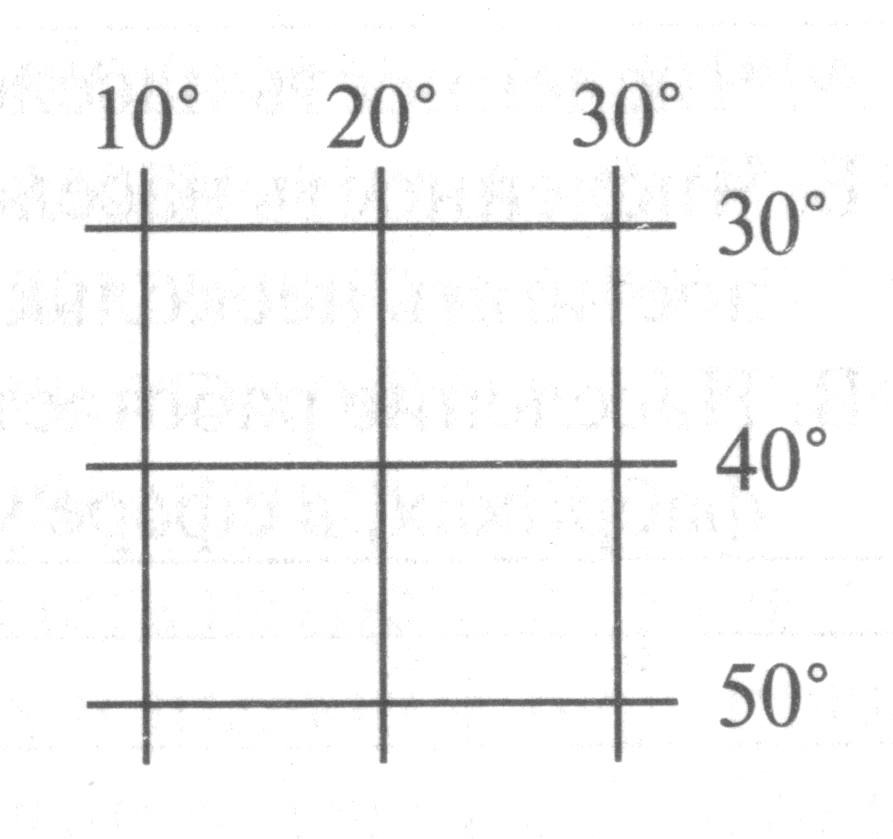 1) в Северном и Восточном2) в Западном и Южном3) в Восточном и Южном4) в Восточном и СеверномА5. Какому направлению стороны горизонта соответствует азимут 135°?1) северо-восточному				3) юго-восточному2) юго-западному 				4) северо-западномуА6. Какое изданных морей относится к Атлантическому океану?1) Средиземное		2) Красное		3) Аравийское		4) КарскоеА7. Какая река не относится к бассейну Индийского океана?1) Инд		2) Ганг		3) Тигр		4) НилА8. Какое утверждение верно?1) Экваториальный радиус Земли больше полярного радиуса на 22 км.2) На экваторе только в июне день равен ночи.3) Расстояние от земли до Солнца равно 380 тыс. км.4) Осевое вращение Земли — причина смены времен года.А9. Какое море самое соленое?1) Красное		2) Черное		3) Средиземное		4) БеринговоА10. Какое озеро называется сточным?1) из которого реки вытекают	3) из которого вытекла вся вода2) в которое реки впадают 		4) в которое попадают сточные (грязные) водыА11. Какие ветры меняют направление 2 раза в год?1) муссоны		2) бризы		3) западные		4) нет таких ветровА12. Каков масштаб, если расстояние на местности, равное 500 м, на плане занимает отрезок 10 см?1) в 1 см 5 м		2) в 1 см 50 м		3) 1 : 500		4) 1 : 1000А13. Какой климатообразующий фактор является главным?1) характер подстилающей поверхности			3) океанические течения2) угол падения солнечных лучей				4) близость моряВ1. Определите по описанию одну из крупных рек России.Река относится к бассейну Северного Ледовитого океана, при впадении в море Лаптевых образует самую крупную в России дельту.В2. Какое море России, расположенное за Северным полярным кругом, не замерзает? Объясните причину.______________________________________________________________________________________________________________________________________________________________________________________________________________________________С1. Почему при повышении температуры воздуха атмосферное давление понижается?______________________________________________________________________________________________________________________________________________________________________________________________________________________________Итоговый контроль по курсу 6 классаВариант 2А1. Благодаря чему образуются барханы и дюны?1) ветрам	2) текучим водам	     3) внутренним процессам	4) древним ледникамА2. В каком океане расположен остров Мадагаскар?1) в Тихом	2) в Индийском	3) в Атлантическом	4) в Северном ЛедовитомА3. Географическая долгота точки может изменяться:1) от 0 до 90°	2) от 0 до 180°	3) от 0 до 360°	4) от 90 до 180°А4. В каких полушариях может находиться данная часть градусной сетки?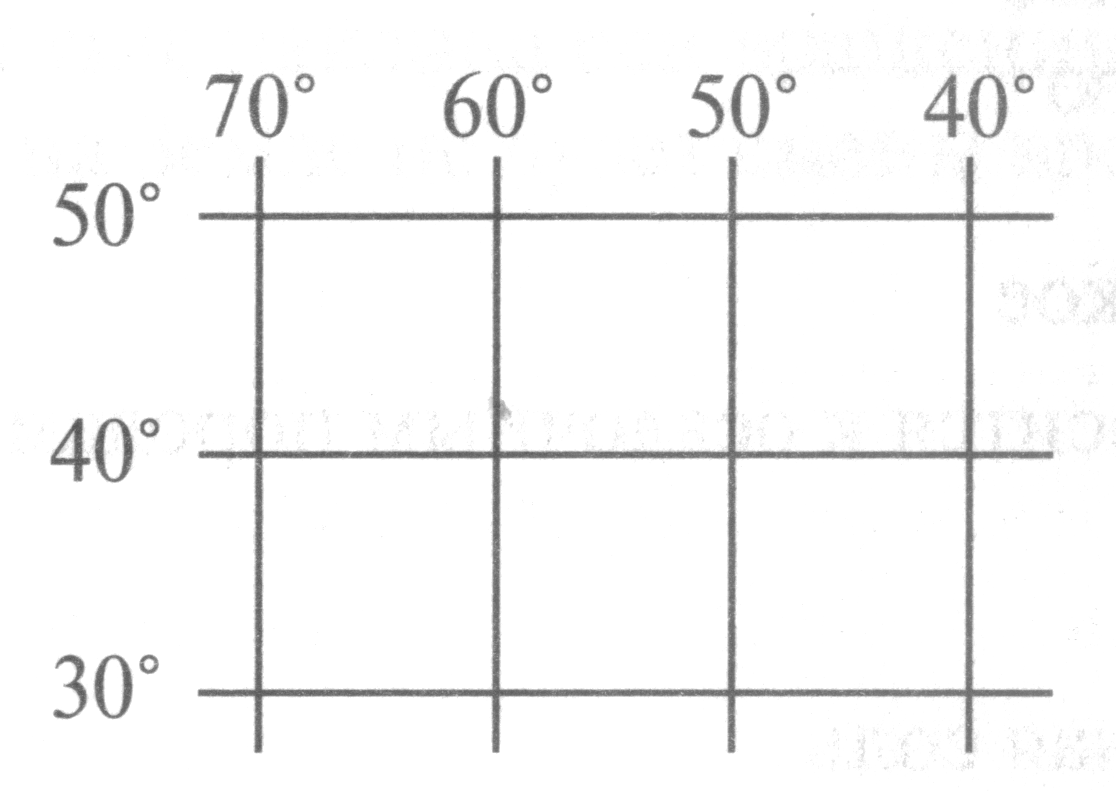 1) в Северном и Восточном			3) в Западном и Северном2) в Южном и Западном			4) в Южном и ВосточномА5. Какому направлению стороны горизонта соответствует азимут 225°?1) северо-западному				3) юго-западному2) северо-восточному				4) юго-восточномуА6. Какое из указанных морей не относится ни к одному океану?1) Красное		2) Средиземное		3) Балтийское		4) КаспийскоеА7. Какая река относится к бассейну Атлантического океана?1) Волга		2) Днепр		3) Кама		4) ОбьА8. Какое утверждение верно?1) 22 декабря Солнце стоит в зените над экватором.2) Вращение Земли вокруг Солнца - причина смены дня и ночи.3) Ливневые осадки выпадают из кучево-дождевого облака.4) Больше осадков получают подветренные склоны гор. А9. Какое море наименее соленое?1) Балтийское		2) Баренцево		3) Красное		4) АравийскоеА10. Что относится к осадочным породам?1) базальт		2)гранит		3) поваренная соль		4) мраморА11. Какие ветры меняют свое направление 2 раза в сутки?1) бризы		2) штормовые		3) муссоны		4) западныеА12. Каков масштаб, если расстояние на местности, равное 200 м, на плане занимает отрезок 4 см?1) 1: 5000		2) в 1 см 500 м		3) 1 : 1000 		4) в 1 см 5 мА13. Что можно измерить с помощью гигрометра?1) количество осадков				3) облачность2) влажность воздуха				4) атмосферное давлениеВ1. Почему на Аравийском полуострове выпадает мало осадков?______________________________________________________________________________________________________________________________________________________________________________________________________________________________В2. В каком районе мира все окна дома могут быть обращены на север?м______________________________________________________________________________________________________________________________________________________________________________________________________________________________С1. При каком угле наклона оси вращения Земли к плоскости орбиты на Земле не будет смены времен года? ______________________________________________________________________________________________________________________________________________________________________________________________________________________________ОТВЕТЫВариант 1С1. Теплый легкий воздух поднимается вверх — АД падает.Вариант 2С1. При угле наклона оси к плоскости орбиты, равном 90°, не будет происходить смена времен года. В умеренных широтах наступит межсезонье.ВариантА1А2А3А4А5А6А7А8А9А10A11А12А131223331411112221223342313112ВариантВариантВ1В1В21ЛенаЛенаБаренцево море не замерзает благодаря заходящему теплому Норвежскому течениюБаренцево море не замерзает благодаря заходящему теплому Норвежскому течению2На Аравийском полуострове дуют северо- восточные пассаты, которые приносят сухой воздух с континентаНа Аравийском полуострове дуют северо- восточные пассаты, которые приносят сухой воздух с континентаНа Южном полюсе Земли все направления только на северНа Южном полюсе Земли все направления только на север